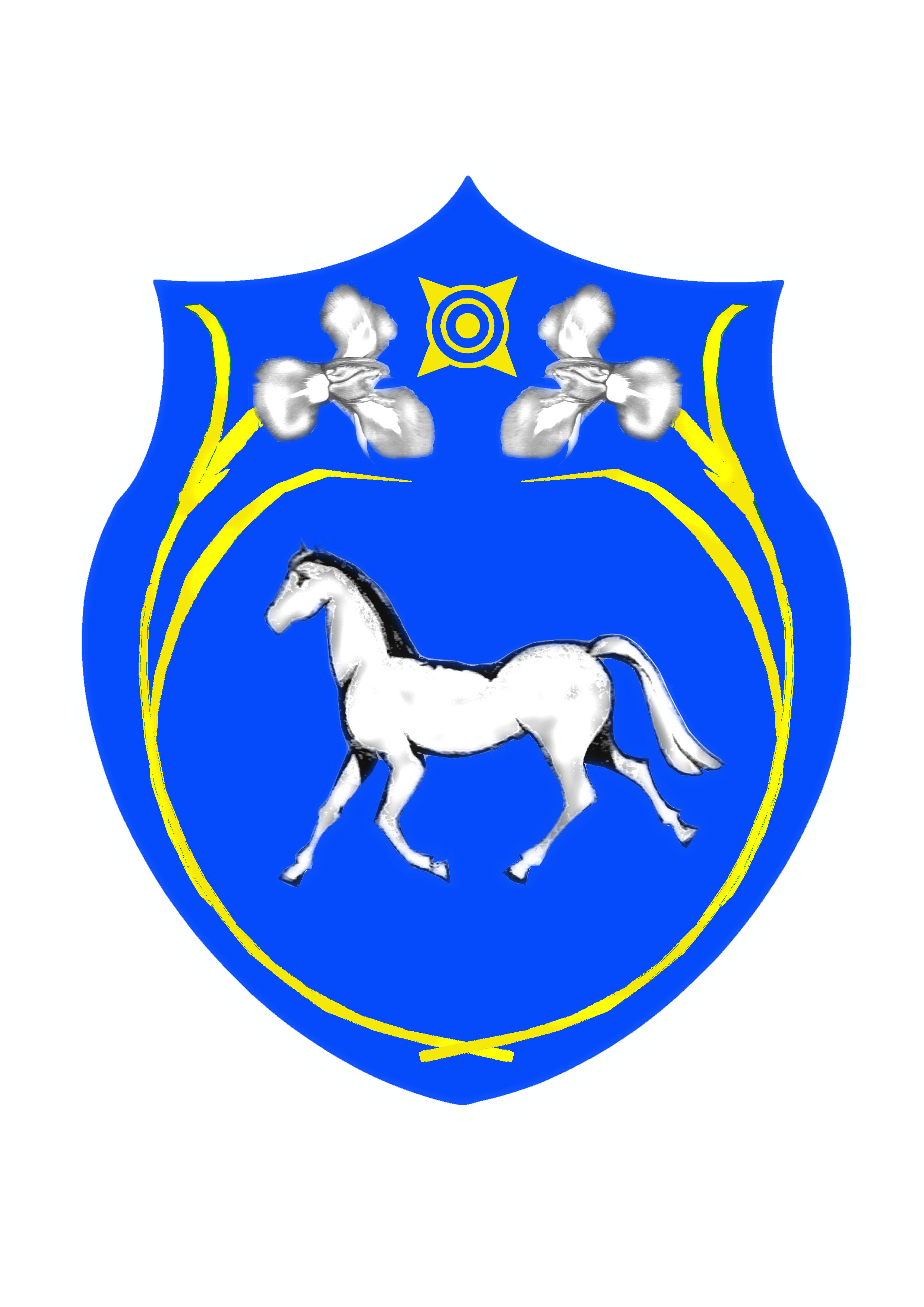 РОССИЙСКАЯ ФЕДЕРАЦИЯРЕСПУБЛИКА ХАКАСИЯСОВЕТ ДЕПУТАТОВ ЦЕЛИННОГО СЕЛЬСКОГО СОВЕТАШИРИНСКОГО РАЙОНАРЕСПУБЛИКИ ХАКАСИЯ20 ноября 2014 года                              с.Целинное                                       № 247О внесении изменений в решение Совета депутатов от 31.05.2013 № 174 «Об утверждении Правил благоустройства, озеленения и содержания территории Целинного сельсовета»             Руководствуясь протестом прокуратуры от 12.11.2014 года № 7-4-2014, Уставом муниципального образования Целинный сельсовет,РЕШИЛ:1.Внести изменения в раздел 2 «Эксплуатация объектов благоустройства» решения «Об утверждении Правил благоустройства, озеленения и содержания территории Целинного сельсовета» в части 2.1. Уборка территорий, - из пункта 2.1.1. исключить слова «и прилегающих территорий»; - из п. 2.1.13. исключить слова «в границах прилегающих территорий», исключить - из п. 2.1.13. абзац «Граница прилегающих территорий определяется:на улицах с двухсторонней застройкой по длине занимаемого участка, по ширине - до оси проезжей части улицы;на улицах с односторонней застройкой по длине занимаемого участка, а по ширине - на всю ширину улицы, включая противоположный тротуар и 10 метров за тротуаром;-	на   дорогах,   подходах   и   подъездных   путях   к   промышленным организациям, а также к жилым микрорайонам, карьерам, гаражам, складам и земельным участкам - по всей длине дороги, включая 10-метровую зеленую зону;на строительных площадках - территория не менее  15  метров от ограждения стройки по всему периметру; для  некапитальных  объектов  торговли,  общественного   питания  и бытового обслуживания населения - в радиусе не менее 10 метров; - из п. 2.1.16. исключить слова «либо на прилегающих территориях», - из п. 2.5.2. «а также на прилегающих территориях»;2.Решение   вступает   в   силу   со   дня,   следующего   за   днем   его официального опубликования в газете «Ширинский Вестник» и на официальном сайте Целинного сельсовета.3.Контроль  за  исполнением   настоящего   Решения   возлагается   на Главу Целинного сельсовета.Глава Целинного сельсовета                                                            О.М.Чепелин         